  Vera Mota da Silva Barbosa, M.eDemonstrar que a Logística Reversa (canal reverso) precisa ser avaliada em todo o tempo e que os processo precisam ser melhorados e evitar custos elevados principalmente pelos desperdícios. Anápolis, 28 de julho de 2021. 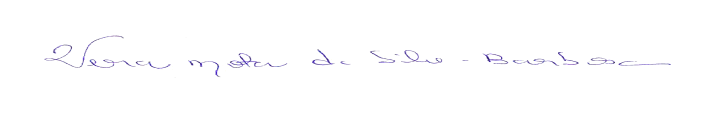 Profª. M.e Vera Mota da Silva BarbosaPROFESSORA RESPONSÁVEL PELA DISCIPLINA1. CARACTERIZAÇÃO DA DISCIPLINA1. CARACTERIZAÇÃO DA DISCIPLINANome da Disciplina: Logística ReversaAno/semestre: 2021/2Código da Disciplina: D0085Período: Carga Horária Total: 80 h/aCarga Horária Total: 80 h/aPré-Requisito: Não se Aplica Co-Requisito: Não se Aplica 2. PROFESSORA3. EMENTALogística reversa. Canais de distribuição reversos. Produto logístico de pós-consumo e fatores de influência na organização das cadeias produtivas reversas. Tipologia dos canais de distribuição reversos. Objetivo econômico e ecológico na logística reversa pós-consumo. Logística reversa dos bens de pós-venda: tipologia dos canais reversos e organização e objetivos estratégicos.4. OBJETIVO GERAL5. OBJETIVOS ESPECÍFICOS5. OBJETIVOS ESPECÍFICOSUnidadesObjetivos Específicos1 – Logística reversa e sustentabilidadeAbordar sobre o conceito de Logística Reversa e sustentabilidade2 – Sustentabilidade e a gestão empresarialConhecer alternativas de gestão focada na preservação ambiental3 – Canais reversos de pós-vendaCompreender sobre os canais reversos após o  processo produtivo4 – Estratégia na logística reversa de pós-vendaDemonstrar as estratégias  e metodologias para  utilizar o processo reverso que otimize resultados ambientais  e   econômicos.5 – Objetivo econômico na logística reversa de pós-consumoCompreender sobre os canais reversos após o consumo e as suas vantagens econômicas  6 – Objetivo ecológico na logística reversa de pós-consumoCompreender sobre os canais reversos após o consumo e as suas vantagens econômicas  7 – Canais de distribuição reversos de pós-consumoO canal reverso e seus impactos quanto ao descarte de lixo e resíduos  e o comportamento  empresarial em relação á compreensão do conceito ecológico                   8 – Logística reversa dos bens de pós-consumo e pós-vendaO canal reverso e seus impactos quanto ao descarte de lixo e resíduos  gerados pelo consumidor final                     9 – Objetivo legal na logística reversa de pós-consumoO canal reverso e seus impactos quanto ao descarte de lixo e resíduos   gerados no processo produtivo                    10 – A crise ambiental atualConhecer os aspectos legais do canal reverso quanto as obrigações na cadeia de produção11 – Fator logístico na organização das cadeias reversas de pós-consumoApresentar a realidade atual quanto ao descarte e reaproveitamento de resíduos que impactam o meio ambiente12 – Logística verdeConhecer  sobre a estratégia de gestão, focada nas decisões ambientais13 Gestão dos custos logísticosAprender sobre os modelos de gerenciamento de custos que priorizam  o retorno financeiro pautado na otimização de gastos14 – Histórico e conceituação da logísticaAprender sobre a linha conceitual e prática da Logística15 – Projeto, implantação e controle do sistema de logística reversaDesenvolver  habilidades e conhecimento sobre a implantação do modelo de canal reverso16 – Gerenciamento da logística reversa de resíduos sólidos urbanos e de saúdeAdministrar de forma prática o reaproveitamento de resíduos que canalizam resultados para a saúde publica6. HABILIDADES E COMPETÊNCIASTrabalhar em equipes. Pesquisar com abordagens interdisciplinares e de conteúdos específicos. Tomar decisões com abordagens de outros conhecimentos. Saber aplicar novas técnicas nos canais reversos. Compreender as diversidades de ideias e aprender a interagir com as diferenças. Aceitar e Compreender que as mudanças acontecem em todas as dimensões da vida e isto requer habilidades para conviver e interagir com o ambiente social ou corporativo.7. CONTEÚDO PROGRAMÁTICO7. CONTEÚDO PROGRAMÁTICO7. CONTEÚDO PROGRAMÁTICO7. CONTEÚDO PROGRAMÁTICOSemanaTítulo do ConteúdoEstratégia de ensino-aprendizagemAulaTeórica/Prática1Aula 1 - Logística reversa e sustentabilidadeUnidades de aprendizagemVídeo de apresentaçãoFórum de dúvidasTeórica1Aula 2 - Sustentabilidade e a gestão empresarialUnidades de aprendizagemVídeo de apresentaçãoFórum de dúvidasTeórica2Aula 3 - Canais reversos de pós-vendaUnidades de aprendizagemMentoriaFórum de dúvidasTeórica2Aula 4 - Estratégia na logística reversa de pós-vendaUnidades de aprendizagemMentoriaFórum de dúvidasTeórica3Aula 5 - Objetivo econômico na logística reversa de pós-consumoUnidades de aprendizagemVideoaulaProva on-line AFórum de dúvidasTeórica3Aula 6 - Objetivo ecológico na logística reversa de pós-consumoUnidades de aprendizagemVideoaulaProva on-line AFórum de dúvidasTeórica4Aula 7 - Canais de distribuição reversos de pós-consumoUnidades de aprendizagemMentoriaFórum de dúvidasTeórica4Aula 8 - Logística reversa dos bens de pós-consumo e pós-vendaUnidades de aprendizagemMentoriaFórum de dúvidasTeórica5Prova - 1ªVAProva - 1ªVATeórica6Aula 9 - Objetivo legal na logística reversa de pós-consumoUnidades de aprendizagemEstudo em pares – Supere-seFórum de dúvidasTeórica6Aula 10 - A crise ambiental atualUnidades de aprendizagemEstudo em pares – Supere-seFórum de dúvidasTeórica7Aula 11 - Fator logístico na organização das cadeias reversas de pós-consumoUnidades de aprendizagemMentoriaWebinarFórum de dúvidasTeórica7Aula 12 - Logística verdeUnidades de aprendizagemMentoriaWebinarFórum de dúvidasTeórica8Aula 13 - Gestão dos custos logísticosUnidades de aprendizagemVideoaulaProva on-line B Fórum de dúvidasTeórica8Aula 14 - Histórico e conceituação da logísticaUnidades de aprendizagemVideoaulaProva on-line B Fórum de dúvidasTeórica9Aula 15 - Projeto, implantação e controle do sistema de logística reversaUnidades de aprendizagem
MentoriaFórum de dúvidasTeórica9 Aula1 6 - Gerenciamento da logística reversa de resíduos sólidos urbanos e de saúdeUnidades de aprendizagem
MentoriaFórum de dúvidasTeórica10Prova – 3ª VAProva – 3ª VATeórica8. PROCEDIMENTOS DIDÁTICOSAs disciplinas 100% on-line, cuja duração é de 10 semanas letivas, são estruturadas a partir da seguinte modelagem:•	16 unidades de aprendizagem, incluindo atividades de fixação, distribuídas pelas semanas letivas;•	1 vídeo de apresentação com o professor da disciplina na semana 1;•	2 vídeos, alternados nas semanas 3 e 8, em que o professor apresenta os aspectos centrais das atividades em estudo e oferece orientações de estudo;•	4 mentorias alternadas nas semanas:  2, 4, 7 e 9, nas quais é gerada maior proximidade com o aluno, respondendo dúvidas quanto ao conteúdo estudado e alargando as perspectivas sobre as habilidades e competências a serem desenvolvidas;•	provas on-line nas semanas 3 e 8, cuja nota é referente a 2ª VA;•	programa Supere-se de retomada de conteúdos e recuperação de notas nas semanas 6 e 7;•	provas nas semanas 5 e 10, 1ª VA e 3ª VA.9. ATIVIDADE INTEGRATIVA Não se Aplica.10. PROCESSO AVALIATIVO DA APRENDIZAGEMDevido ao contexto de combate à pandemia de COVID-19, neste semestre as avaliações ocorrerão todas em ambiente virtual de aprendizagem. Desta forma, as Verificações de Aprendizagem estarão disponíveis nas seguintes semanas da disciplina: Semana 3 - Prova on-line A (2ªVA); Semana 5 - 1ªVA; Semana 8 - Prova on-line B (2ªVA); Semana 10 - 3ª VA.
Os valores das avaliações são: Prova on-line A (2ª VA) - 50 pontos; Prova de 1ªVA - 100 pontos; Prova on-line B (2ªVA) - 50 pontos; Prova de 3ª VA - 100 pontos.
Após a 1ª verificação de aprendizagem, acontece o Programa Supere-se. Nele, por meio da aplicação da Metodologia Ativa, os estudantes são convidados a participarem de estudos em grupo com seus pares, revisando o conteúdo até ali ministrado. Para cada grupo, são destinados alunos para exercerem o papel de líder e monitor. Após um período de 14 dias, são aplicadas novas avaliações, permitindo a recuperação da nota até ali alcançada. Trata-se de uma proposta inovadora que busca promover a interação entre os discentes dos cursos EAD, gerando aprendizagem de maneira humanizada e colaborativa.
Todas as avaliações propostas – 1ª, 2ª e 3ª verificações de aprendizagem – ocorrem uma vez no decorrer da oferta de uma disciplina, a qual dura 10 semanas letivas. A nota mínima para aprovação é 60. Os resultados obtidos pelo acadêmico são disponibilizados na sala de aula virtual, na área do aluno e no sistema acadêmico Lyceum, havendo integração e atualização periódica dos três ambientes virtuais.11. BIBLIOGRAFIA Básica:BOWERSOX, D. J. et al. Gestão logística da cadeia de suprimentos. 4. ed. Porto Alegre: AMGH, 2013. 472 p. E-book. ISBN 9788580553178.IYER, A.; SESHADRI, S.; VASHER, R. A gestão da cadeia de suprimentos da Toyota: uma abordagem estratégica aos princípios do sistema Toyota de produção. Porto Alegre: Bookman, 2010. 242 p. E-book. ISBN 9788577807239.LEITE, Paulo R. Logística reversa. São Paulo: Editora Saraiva, 2017. E-book. 9788547215064. Disponível em: https://integrada.minhabiblioteca.com.br/#/books/9788547215064/. Acesso em: 17 ago. 2022.Complementar:BANOLAS, R. G. Mudança: uma crônica sobre transformação e logística Lean. Porto Alegre: Bookman, 2013. 300 p. E-book. ISBN 9788565837866.BALLOU, R. H. Gerenciamento da cadeia de suprimentos/logística empresarial. 5. ed. Porto Alegre: Bookman, 2005. 616 p. E-book. ISBN 9788536305912.Leiras, A. Logística Humanitária. São Paulo: Grupo GEN, 2017. 9788595151987. Disponível em: https://integrada.minhabiblioteca.com.br/#/books/9788595151987/. Acesso em: 17 Aug 2022PEREIRA, André L.; BOECHAT, Cláudio B.; TADEU, Hugo Ferreira B.; SILVA, Jersone Tasso M. Logística Reversa e Sustentabilidade. São Paulo: Cengage Learning Brasil, 2012. E-book. 9788522113941. Disponível em: https://integrada.minhabiblioteca.com.br/#/books/9788522113941/. Acesso em: 17 ago. 2022.VALLE, Rogerio; SOUZA, Ricardo Gabbay D. Logística reversa: processo a processo. São Paulo: Grupo GEN, 2013. E-book. 9788522486359. Disponível em: https://integrada.minhabiblioteca.com.br/#/books/9788522486359/. Acesso em: 17 ago. 2022.